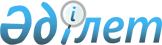 О внесении изменений в приказ Министра энергетики Республики Казахстан от 28 октября 2014 года № 77 "Об утверждении квалификационных требований и перечня документов, подтверждающих соответствие им, для осуществления деятельности в сфере нефти и газа"Приказ Министра энергетики Республики Казахстан от 22 августа 2018 года № 326. Зарегистрирован в Министерстве юстиции Республики Казахстан 21 сентября 2018 года № 17403
      ПРИКАЗЫВАЮ:
      1. Внести в приказ Министра энергетики Республики Казахстан от 28 октября 2014 года № 77 "Об утверждении квалификационных требований и перечня документов, подтверждающих соответствие им, для осуществления деятельности в сфере нефти и газа" (зарегистрирован в Реестре государственной регистрации нормативных правовых актов за № 9998, опубликован 28 января 2015 года в информационно-правовой системе "Әділет") следующие изменения:
      заголовок указанного приказа изложить в следующей редакции:
      "Об утверждении квалификационных требований и перечня документов, подтверждающих соответствие им, для осуществления деятельности в сфере углеводородов";
      пункт 1 изложить в следующей редакции:
      "1. Утвердить прилагаемые квалификационные требования и перечень документов, подтверждающих соответствие им, для осуществления деятельности в сфере углеводородов.";
      Квалификационные требования и перечень документов, подтверждающих соответствие им, для осуществления деятельности в сфере нефти и газа, утвержденные указанным приказом, изложить в новой редакции согласно приложению к настоящему приказу.
      2. Департаменту государственной инспекции в нефтегазовом комплексе Министерства энергетики Республики Казахстан в установленном законодательством Республики Казахстан порядке обеспечить:
      1) государственную регистрацию настоящего приказа в Министерстве юстиции Республики Казахстан;
      2) в течение десяти календарных дней со дня государственной регистрации настоящего приказа направление его на казахском и русском языках в Республиканское государственное предприятие на праве хозяйственного ведения "Республиканский центр правовой информации" для официального опубликования и включения в Эталонный контрольный банк нормативных правовых актов Республики Казахстан;
      3) размещение настоящего приказа на интернет-ресурсе Министерства энергетики Республики Казахстан;
      4) в течение десяти рабочих дней после государственной регистрации настоящего приказа в Министерстве юстиции Республики Казахстан представление в Департамент юридической службы Министерства энергетики Республики Казахстан сведений об исполнении мероприятий, предусмотренных подпунктами 1), 2) и 3) настоящего пункта.
      3. Контроль за исполнением настоящего приказа возложить на курирующего вице-министра энергетики Республики Казахстан.
      4. Настоящий приказ вводится в действие по истечении двадцати одного календарного дня после дня его первого официального опубликования.
      "СОГЛАСОВАН"
Министр информации и
коммуникаций
Республики Казахстан
________________ Д. Абаев
"___" _________ 2018 года
      "СОГЛАСОВАН"
Министр национальной экономики
Республики Казахстан
________________ Т. Сулейменов
"___" ___________ 2018 года Квалификационные требования и перечень документов, подтверждающих соответствие им, для осуществления деятельности в сфере углеводородов
      *Форма сведений приведена в приложении к настоящим квалификационным требованиям и перечню документов, подтверждающих соответствие им, для осуществления деятельности в сфере углеводородов.        Форма сведений к квалификационным требованиям и перечню документов,
       подтверждающих соответствие им, для осуществления деятельности в сфере углеводородов
             1. О наличии технологического регламента (не требуется для деятельности по: 
составлению проектных документов; технологических регламентов; технико-экономического
обоснования проектов для месторождений углеводородов; эксплуатации магистральных
газопроводов, нефтепроводов, нефтепродуктопроводов):
_______________________________________________________________________________.
(наименование и дата утверждения технологического регламента на заявленный подвид деятельности)
       2. О наличии производственной базы (здания, нежилого помещения) на праве 
собственности или ином законном основании (не распространяется на подвид деятельности
"эксплуатация магистральных газопроводов, нефтепроводов, нефтепродуктопроводов"):
_______________________________________________________________________________.
             (наименование, номер и дата документов, подтверждающих наличие
       производственной базы (здания, нежилого помещения) с указанием арендодателя
             и сроков аренды/доверительного управления, идентификационных
                   характеристик объекта недвижимости)
       3. Для деятельности по проектированию (технологическому) и (или) эксплуатации
горных производств (углеводороды), нефтехимических производств, эксплуатации
магистральных газопроводов, нефтепроводов, нефтепродуктопроводов в сфере
углеводородов наличие на праве собственности или ином законном основании для заявленных подвидов деятельности:
       1) для добычи нефти, газа, нефтегазоконденсата:
______________________________________________________________________________.
       (наименование основных инженерных сооружений и установок)
       2) для ведения технологических работ (промысловые исследования;
       сейсморазведочные работы; геофизические работы) на месторождениях углеводородов:
       для промысловых исследований:
_______________________________________________________________________________.
       (наименование, марка, год выпуска, серийный номер завода-изготовителя
             скважинных приборов и (или) оборудования)
       для геофизических работ:
_______________________________________________________________________________.
             (наименование, марка, год выпуска, серийный номер завода-изготовителя
       скважинных приборов, наземной аппаратуры для регистрации показаний приборов,
             лебедки для спускоподъемных операций в скважине, оборудования)
       для сейсморазведочных работ:
_______________________________________________________________________________.
             (наименование, марка, год выпуска серийный номер завода-изготовителя
                   сейсмостанции и (или) сейсморазведочного оборудования)
       3) для прострелочно-взрывных работ в нефтяных; газовых; газоконденсатных; нагнетательных скважинах:
_______________________________________________________________________________
             (наименование, номер и дата разрешения на постоянное применение
                         взрывчатых веществ и изделий на их основе)
_______________________________________________________________________________;
       (номер и дата договора с организацией, имеющей разрешение на постоянное
             применение взрывчатых веществ и изделий на их основе)*
*в случае наличия у организации разрешения на постоянное применение взрывчатых
веществ и изделий на их основе вторая строка настоящего абзаца не заполняется;
_______________________________________________________________________________.
             (наименование, марка, год выпуска, серийный номер завода-изготовителя
                   перфорационного оборудования или системы)
       4) для бурения скважин на месторождениях углеводородов на суше; на море; на внутренних водоемах:
_______________________________________________________________________________.
       (наименование, марка, год выпуска, серийный номер завода-изготовителя буровой
             установки, противовыбросового оборудования и другого оборудования)
       5) для подземного ремонта (текущего; капитального) скважин на месторождениях:
_______________________________________________________________________________.
       (наименование, марка, год выпуска, серийный номер завода-изготовителя установки
       по ремонту скважин, противовыбросового оборудования и другого  оборудования)
       6) для цементации; испытания; освоения, опробования скважин на месторождениях углеводородов:
_______________________________________________________________________________.
             (наименование, марка, год выпуска, серийный номер завода-изготовителя
                   установки и (или) специализированной техники)
       7) для консервации; ликвидации скважин на месторождениях углеводородов:
________________________________________________________________________________
       (наименование, марка, год выпуска, серийный номер завода-изготовителя установки и
                         оборудования для консервации и ликвидации)
       8) для повышения нефтеотдачи нефтяных пластов и увеличения производительности скважин:
_______________________________________________________________________________.
             (наименование, марка, год выпуска, серийный номер завода-изготовителя
                   специализированной техники и (или) оборудования)
       9) для работ по предотвращению и ликвидации разливов на месторождениях углеводородов на суше; на море:
_______________________________________________________________________________.
       (наименование, марка, год выпуска, серийный номер завода-изготовителя
       специализированной техники и (или) оборудования для сбора нефти на суше;
       нефтесборного устройства на море, плавающих резервуаров и боновых заграждений)
       10) для эксплуатации нефтехимических производств: 
о наличии основных технологических установок и оборудования
_______________________________________________________________________________;
       (наименование, марка, год выпуска, серийный номер завода-изготовителя 
             основных технологических установок и оборудования)
о наличии специально оборудованных складов
_______________________________________________________________________________;
             (наименования специально оборудованных складов)
о наличии аккредитованной лаборатории или договора на обслуживание с аккредитованной лабораторией 
_______________________________________________________________________________;
       (номер и дата выдачи аттестата аккредитации на лабораторию по контролю
             соответствия продукции стандартам, нормам и техническим условиям)
_______________________________________________________________________________.
             (номер и дата договора на обслуживание с аккредитованной лабораторией по
       контролю соответствия продукции стандартам, нормам и техническим условиям)*
*в случае наличия у организации собственной лаборатории вторая строка абзаца четыре не заполняется;
       11) для составления проектных документов, технологических регламентов, технико-
экономического обоснования проектов для месторождений углеводородов:
_______________________________________________________________________________.
       (наименование лицензионного программного обеспечения; номер и дата документа,
       подтверждающего законное право использования лицензионного программного обеспечения)
_______________________________________________________________________________.
       (наименование, марка и количество используемых компьютеров, принтера,  плоттера,
             скважинных приборов для промысловых исследований)
       4. Для эксплуатации магистральных газопроводов, нефтепроводов,
нефтепродуктопроводов наличие на праве собственности или ином законном основании:
       1) магистральных газопроводов, нефтепроводов, нефтепродуктопроводов
________________________________________________________________________________
       (наименование, номер и дата документов, подтверждающих наличие магистральных
       газопроводов, нефтепроводов, нефтепродуктопроводов с указанием протяженности
 линейной части магистральных газопроводов, нефтепроводов, нефтепродуктопроводов)
       2) приборов и оборудования, обеспечивающих эксплуатацию магистральных
газопроводов, нефтепроводов, нефтепродуктопроводов, которые используются в
зависимости от технических требований, необходимых для выполнения заявленных работ подвида деятельности
_______________________________________________________________________________;
                   (наименование приборов и оборудования)
       3) для технического диагностирования магистральных трубопроводов
_______________________________________________________________________________
                   (наименование диагностических приборов)
       4) для технического обслуживания магистральных трубопроводов
_______________________________________________________________________________;
       (наименование контрольно-измерительных приборов, инструментов, оборудования)
       5) программ по реконструкции, модернизации действующих производственных
объектов с использованием современного оборудования и технологий; планов (программ) выполнения ремонтных работ
________________________________________________________________________________
             (наименование и дата утверждения программ и планов)
       5. Служб и (или) ответственных лиц, обеспечивающих: 
       1) эксплуатацию и техническое обслуживание установок, машин, механизмов, приборов, оборудования;
       2) безопасность труда;
       3) охрану окружающей среды;
       4) метрологический контроль;
       5) соблюдение технологического процесса и выпуска продукции заданного качества
(распространяется только на подвид деятельности "эксплуатация нефтехимических производств");
       6) соблюдение технологического процесса эксплуатации магистральных
газопроводов, нефтепроводов, нефтепродуктопроводов (распространяется только на подвид
деятельности "эксплуатация магистральных газопроводов, нефтепроводов, нефтепродуктопроводов"):
_______________________________________________________________________________.
       (номер и дата приказов о создании служб и (или) назначении ответственных лиц)
       6. Информация о наличии квалифицированного состава, отвечающего соответствующему образовательному уровню:
       1) технического руководителя, назначенного приказом работодателя – с высшим
техническим образованием в сфере нефти и газа и опытом практической работы в указанной сфере - не менее 3 лет;
       2) специалистов – не менее 50% от общей численности с высшим техническим или
средним специальным образованием, соответствующих занимаемой должности
_______________________________________________________________________________.
       (информацию по каждому из работников: фамилия, имя, отчество (при наличии),
             наименование учебного заведения, номер и дата документа об образовании,
             специальность по образованию и квалификация, должность, стаж работы по
             специальности в соответствующей сфере для технического руководителя
       (согласно документам, подтверждающим трудовую деятельность, в соответствии
       со статьей 35 Трудового кодекса Республики Казахстан от 23 ноября 2015 года)*
________________________________________________________________________________
					© 2012. РГП на ПХВ «Институт законодательства и правовой информации Республики Казахстан» Министерства юстиции Республики Казахстан
				
      Министр энергетики
Республики Казахстан 

К. Бозумбаев
Приложение
к приказу Министра энергетики
Республики Казахстан
от 22 августа 2018 года № 326Утверждены
приказом Министра энергетики
Республики Казахстан
от 28 октября 2014 года № 77 № п/п Квалификационные требования Документы Примечание 1 2 3 4
К деятельности по проектированию (технологическому) и (или) эксплуатации горных производств (углеводороды), нефтехимических производств, эксплуатации магистральных газопроводов, нефтепроводов, нефтепродуктопроводов в сфере углеводородов включают наличие:
К деятельности по проектированию (технологическому) и (или) эксплуатации горных производств (углеводороды), нефтехимических производств, эксплуатации магистральных газопроводов, нефтепроводов, нефтепродуктопроводов в сфере углеводородов включают наличие:
К деятельности по проектированию (технологическому) и (или) эксплуатации горных производств (углеводороды), нефтехимических производств, эксплуатации магистральных газопроводов, нефтепроводов, нефтепродуктопроводов в сфере углеводородов включают наличие:
К деятельности по проектированию (технологическому) и (или) эксплуатации горных производств (углеводороды), нефтехимических производств, эксплуатации магистральных газопроводов, нефтепроводов, нефтепродуктопроводов в сфере углеводородов включают наличие:
1

1
Технологического регламента, описывающего технологию и порядок выполнения заявленных лицензируемых подвидов деятельности (работ), заверенного печатью (при ее наличии) и подписью первого руководителя заявителя или лица, его замещающего - для юридических лиц, либо подписью заявителя - для физических лиц, с указанием используемых установок и (или) оборудования
форма сведений, содержащая наименование и дату утверждения технологического регламента на заявленный подвид деятельности*
не требуется для деятельности по: составлению проектных документов; технологических регламентов; технико-экономического обоснования проектов для месторождений углеводородов; эксплуатации магистральных газопроводов, нефтепроводов, нефтепродуктопроводов
22
Наличие на праве собственности или ином законном основании производственной базы (здания, нежилого помещения)
форма сведений, содержащая наименование, номер и дату документов, подтверждающих наличие производственной базы (здания, нежилого помещения) с указанием арендодателя и сроков аренды/доверительного управления, идентификационных характеристик объекта недвижимости*
не распространяется на подвид деятельности "эксплуатация магистральных газопроводов, нефтепроводов, нефтепродуктопроводов";

в случае наличия производственной базы на праве собственности или ином законном основании (аренда/доверительное управление на срок более одного года) информация получается с информационной системы "Государственная база данных "Регистр недвижимости"
3

3
Для деятельности по проектированию (технологическому) и (или) эксплуатации горных производств (углеводороды), нефтехимических производств, эксплуатации магистральных газопроводов, нефтепроводов, нефтепродуктопроводов в сфере углеводородов наличие на праве собственности или ином законном основании для заявленных подвидов деятельности:
3

3
1) для добычи нефти, газа, нефтегазоконденсата – основных инженерных сооружений и установок, указанных в технологическом регламенте
форма сведений, содержащая наименование основных инженерных сооружений и установок*
3

3
2) для ведения технологических работ (промысловые исследования; сейсморазведочные работы; геофизические работы) на месторождениях углеводородов:

для промысловых исследований – скважинных приборов и (или) оборудования, указанных в технологическом регламенте;

для геофизических работ – скважинных приборов и наземной аппаратуры для регистрации показаний приборов, лебедки для спускоподъемных операций в скважине и оборудования, указанных в технологическом регламенте;

для сейсморазведочных работ – сейсмостанции и (или) сейсморазведочного оборудования, указанных в технологическом регламенте
форма сведений, содержащая:

1) для промысловых исследований – наименование, марку, год выпуска, серийный номер завода-изготовителя скважинных приборов и (или) оборудования;

2) для геофизических работ – наименование, марку, год выпуска, серийный номер завода-изготовителя скважинных приборов, наземной аппаратуры для регистрации показаний приборов, лебедки для спускоподъемных операций в скважине, оборудования;

3) для сейсморазведочных работ – наименование, марку, год выпуска, серийный номер завода-изготовителя сейсмостанции и (или) сейсморазведочного оборудования*
3

3
3) для прострелочно-взрывных работ в нефтяных; газовых; газоконденсатных; нагнетательных скважинах:

разрешения либо договора с организацией, имеющей разрешение на постоянное применение взрывчатых веществ и изделий на их основе; перфорационного оборудования или системы, указанных в технологическом регламенте
форма сведений, содержащая:

1) наименование, номер и дату разрешения либо номер и дату договора с организацией, имеющей разрешение на постоянное применение взрывчатых веществ и изделий на их основе;

2) наименование, марку, год выпуска, серийный номер завода-изготовителя перфорационного оборудования или системы*
3

3
4) для бурения скважин на месторождениях углеводородов на суше; на море; на внутренних водоемах - буровой установки, противовыбросового оборудования и другого оборудования, указанных в технологическом регламенте
форма сведений, содержащая наименование, марку, год выпуска, серийный номер завода-изготовителя буровой установки, противовыбросового оборудования и другого оборудования*
3

3
5) для подземного ремонта (текущего; капитального) скважин на месторождениях – установки по ремонту скважин, противовыбросового оборудования и другого оборудования, указанных в технологическом регламенте
форма сведений, содержащая наименование, марку, год выпуска, серийный номер завода-изготовителя установки по ремонту скважин, противовыбросового оборудования и другого оборудования*
3

3
6) для цементации; испытания; освоения, опробования скважин на месторождениях углеводородов – установки и (или) специализированной техники, указанных в технологическом регламенте
форма сведений, содержащая наименование, марку, год выпуска, серийный номер завода-изготовителя установки и (или) специализированной техники*
3

3
7) для консервации; ликвидации скважин на месторождениях углеводородов – установки и оборудования для консервации и ликвидации, указанных в технологическом регламенте
форма сведений, содержащая наименование, марку, год выпуска, серийный номер завода-изготовителя установки и оборудования для консервации и ликвидации*
3

3
8) для повышения нефтеотдачи нефтяных пластов и увеличения производительности скважин - специализированной техники и (или) оборудования, указанных в технологическом регламенте
форма сведений, содержащая наименование, марку, год выпуска, серийный номер завода-изготовителя специализированной техники и (или) оборудования*
3

3
9) для работ по предотвращению и ликвидации разливов на месторождениях углеводородов на суше; на море – специализированной техники и (или) оборудования для сбора нефти на суше; нефтесборного устройства на море, плавающих резервуаров и боновых заграждений, указанных в технологическом регламенте
форма сведений, содержащая наименование, марку, год выпуска, серийный номер завода-изготовителя специализированной техники и (или) оборудования для сбора нефти на суше; нефтесборного устройства на море, плавающих резервуаров и боновых заграждений*
3

3
10) для эксплуатации нефтехимических производств:

основных технологических установок и оборудования, указанных в технологическом регламенте;

специально оборудованных складов, необходимых для нефтехимического производства;

лаборатории, аккредитованной в установленном законодательством Республики Казахстан порядке, или договора на обслуживание с аккредитованной лабораторией по контролю соответствия продукции стандартам, нормам и техническим условиям
форма сведений, содержащая:

1) наименование, марку, год выпуска, серийный номер завода-изготовителя основных технологических установок и оборудования;

2) информацию о наличии специально оборудованных складов;

3) номер и дату выдачи аттестата аккредитации на лабораторию или номер и дату договора на обслуживание с аккредитованной лабораторией по контролю соответствия продукции стандартам, нормам и техническим условиям*
3

3
11) для составления проектных документов, технологических регламентов, технико-экономического обоснования проектов для месторождений углеводородов:

лицензионного программного обеспечения, предназначенного для проектирования в сфере углеводородов (по геологическому проектированию месторождений нефти и газа, предусматривающее описание структуры, стратиграфии и свойств пород залежи, гидродинамическому моделированию нефтяных и газовых пластов (залежей) для проектирования системы разработки и прогнозирования объема добычи углеводородов, проектированию бурения скважин (проводка скважин, расчет градиентов давлений и гидродинамических характеристик, расчет бурильных и обсадных колонн, расчет процесса цементирования);

специализированной техники и (или) оборудования (компьютеров, принтера, плоттера (устройство для автоматического вычерчивания с большой точностью рисунков, схем, сложных чертежей, карт и другой графической информации на бумаге размером до A0 или кальке), скважинных приборов для промысловых исследований), используемого для проектирования
форма сведений, содержащая:

1) наименование лицензионного программного обеспечения; номер и дату документа, подтверждающего законное право использования лицензионного программного обеспечения;

2) наименование, марку и количество используемых компьютеров, принтеров, плоттеров, скважинных приборов для промысловых исследований*
4
Для эксплуатации магистральных газопроводов, нефтепроводов, нефтепродуктопроводов наличие на праве собственности или ином законном основании:

1) магистральных газопроводов, нефтепроводов, нефтепродуктопроводов;

2) приборов и оборудования, обеспечивающих эксплуатацию магистральных газопроводов, нефтепроводов, нефтепродуктопроводов, которые используются в зависимости от технических требований, необходимых для выполнения заявленных работ подвида деятельности;

3) для технического диагностирования магистральных трубопроводов – диагностических приборов;

4) для технического обслуживания магистральных трубопроводов – контрольно-измерительных приборов, инструментов, оборудования;

5) утвержденных программ по реконструкции, модернизации действующих производственных объектов с использованием современного оборудования и технологий; планов (программ) выполнения ремонтных работ
форма сведений, содержащая:

1) наименование, номер и дату документов, подтверждающих наличие магистральных газопроводов, нефтепроводов, нефтепродуктопроводов с указанием протяженности линейной части магистральных газопроводов, нефтепроводов, нефтепродуктопроводов;

2) наименование приборов и оборудования, обеспечивающих эксплуатацию магистральных газопроводов, нефтепроводов, нефтепродуктопроводов, которые используются в зависимости от технических требований, необходимых для выполнения заявленных работ подвида деятельности;

3) для технического диагностирования магистральных трубопроводов –наименование диагностических приборов;

4) для технического обслуживания магистральных трубопроводов –наименование контрольно-измерительных приборов, инструментов, оборудования;

5) наименование и дату утверждения программ и планов*
распространяется только на подвид деятельности "эксплуатация магистральных газопроводов, нефтепроводов, нефтепродуктопроводов"
5

5
Служб и (или) ответственных лиц, обеспечивающих:

1) эксплуатацию и техническое обслуживание установок, машин, механизмов, приборов, оборудования;

2) безопасность труда;

3) охрану окружающей среды;

4) метрологический контроль;

5) соблюдение технологического процесса и выпуска продукции заданного качества (распространяется только на подвид деятельности "эксплуатация нефтехимических производств");

6) соблюдение технологического процесса эксплуатации магистральных газопроводов, нефтепроводов, нефтепродуктопроводов (распространяется только на подвид деятельности "эксплуатация магистральных газопроводов, нефтепроводов, нефтепродуктопроводов")
форма сведений, содержащая номер и дату приказов о создании служб и (или) назначении ответственных лиц*
не требуется для деятельности по составлению проектных документов; технологических регламентов; технико-экономического обоснования проектов для месторождений углеводородов 
6

6
Квалификационного состава:

1) технический руководитель, назначенный приказом работодателя – с высшим техническим образованием в сфере нефти и газа и опытом практической работы в указанной сфере - не менее 3 лет;

2) специалистов - не менее 50% от общей численности с высшим техническим или средним специальным образованием, соответствующих занимаемой должности
форма сведений, содержащая информацию по каждому из работников: фамилия, имя, отчество (при наличии), наименование учебного заведения, номер и дата документа об образовании, специальность по образованию и квалификация, должность, стаж работы по специальности в соответствующей сфере для технического руководителя (согласно документам, подтверждающим трудовую деятельность, в соответствии со статьей 35 Трудового кодекса Республики Казахстан от 23 ноября 2015 года)*Приложение
к квалификационным требованиям и
перечню документов,
подтверждающих соответствие
им, для осуществления
деятельности в сфере
углеводородов